matemática – operações e lógicaQ1) Complete a cruzadinha. Apresente a resolução completa das operações.HORIZONTAL:1) 677x18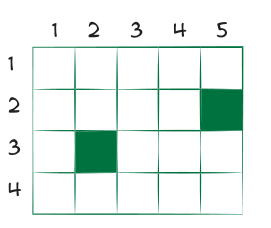 2) Número compreendido entre 7.453 e 7.4993) Número de dias de um ano bissexto4) 27x38x14VERTICAL:1) Número cujo algarismo das dezenas é 22) Número divisível por 83) Dezenove centenas e 33 unidades4) A soma dos algarismos é 205) Quadrado de um número naturalQ2) Desafio dos palitos de fósforo: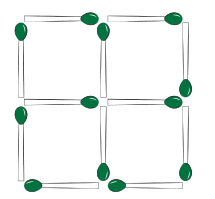 Você consegue ver 5 quadrados na figura? Sim? Olhe bem...a) Retire dois palitos e forme três quadrados. Mostre com desenhos a sua resposta.b) Desloque três palitos e forme três quadrados. Mostre com desenhos a sua resposta.